Table SI. Interfering RNA (siRNA) sequences for TRIM52.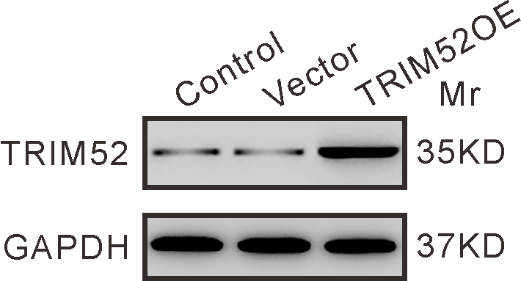 Figure S1. The protein levels of TRIM52 in RKO cells after transfected with TRIM52 overexpression virus (TRIM52OE) and control Vector virus.GroupsSequencesRNAi#15’- CCATCTGCTTGGATTACTT -3’RNAi#25’-GCTTTACACGTCGCAGCTT-3’RNAi#35’- GCATGTGCTTTAAACACCA-3’RNAi#45’-CCAGGAAATAAAGTTGGAA-3’NC5’-CCTAAGGTTAAGTCGCCCTCG-3’